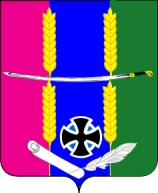 СоветВасюринского сельского поселенияДинского района2 созывРЕШЕНИЕ      12 ноября 2009г.                                                                                № 11ст. Васюринская           Об утверждении  структуры  администрации Васюринского                              сельского поселения Динского района          В соответствии со статьей 34 Федерального закона от 6 октября 2003 года № 131-ФЗ «Об общих принципах организации местного самоуправления в Российской Федерации», статьей 32 Устава Васюринского сельского поселения, Совет Васюринского сельского поселения Динского района РЕШИЛ:         1.Утвердить структуру администрации Васюринского сельского поселения Динского района (прилагается).         2.Признать  утратившим силу решение Совета Васюринского сельского поселения от 18 декабря 2006года № 79 «О структуре администрации Васюринского сельского поселения».         3. Контроль за выполнением настоящего решения возложить на комиссию по организационно-кадровым  и правовым вопросам.         3.Настоящее решение вступает в силу со дня его подписания.Глава Васюринского сельскогопоселения Динского района                                                             С.В. Ганич                                                                             Приложение к решению Совета                                                                             Васюринского сельского                                                                             поселения                                                                              № 11 от12 ноября 2009г.Структура администрации Васюринского сельского поселения на 2010год